CARING FOR YOUR DOG IS A PARTNERSHIPHolistic Pet Care Guidelines for the optimal health of your petGETTING YOUR PUPPY OFF TO A GOOD START
Physical examination at 8 weeks, 18 weeks, and 6 months of age.
VOM Chiropractic adjustments at 8 weeks of age, then 1 week later, 2 weeks later, 3 weeks later,4 weeks later, 3 months later, and then every 6 months for the rest of their life.
Fecal test for intestinal parasites at 8 weeks and 6 months of age.
Urine test at 6 months of age.
Distemper + Parvovirus vaccine at 9 weeks and 14 weeks of age.
Parvovirus vaccine at 18 weeks of age.
Rabies vaccine at 6 months of age.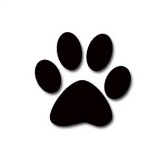                                          YOUNG ADULT-DOG 1 TO 4 YEARS OLD
                                                      Physical examination annually.Spay/Neuter small dogs by 13 months & large dogs by 18 months
VOM Chiropractic adjustment every 6 months.*
Fecal test for intestinal parasites annually.
Urine test annually.
Accuplex4 blood test for diseases transmitted by mosquitoes (heartworm disease) and ticks (Lyme disease, Ehrlichiosis, Anaplasmosis) annually.
Parvovirus and Distemper vaccinal titer blood test every 3 years.
Rabies vaccinal titer blood test every 3 years.
Comprehensive Blood Panel (CBC + Superchemistry + T4 + Free T4) at 4 years old.
MIDDLE AGE-DOG 5 TO 9 YEARS OLD
Physical examination every 6 months.
VOM Chiropractic adjustment every 6 months.*
Fecal test for intestinal parasites annually.
Urine test annually.
Accuplex4 blood test for diseases transmitted by mosquitoes (heartworm disease) and ticks (Lyme disease, Ehrlichiosis, Anaplasmosis) annually.
Parvovirus and Distemper vaccinal titer blood test every 3 years.
Rabies vaccinal titer blood test every 3 years.
Comprehensive Blood Panel (CBC + Superchemistry + T4 + Free T4) every 2 years.“Senior Testing Package:” Radiology (X-rays), Tonometry (Eye pressure),Blood Pressure, ECG (Electrocardiogram) every 2 years.
THE SENIOR YEARS-10 YEARS OLD PLUS
Physical examination every 6 months.
VOM Chiropractic adjustments every 6 months.*
Fecal test for intestinal parasites annually.
Urine test every 6 months.
Accuplex4 blood test for diseases transmitted by mosquitoes (heartworm disease) and ticks (Lyme disease, Ehrlichiosis, Anaplasmosis) annually.
Parvovirus and Distemper vaccinal titer blood test every 3 years.
Rabies vaccinal titer blood test every 3 years.
Comprehensive Blood Panel (CBC + Superchemistry + T4 + Free T4) annually.“Senior Testing Package:” Radiology (X-rays), Tonometry (Eye pressure),Blood Pressure, ECG (Electrocardiogram) annually.
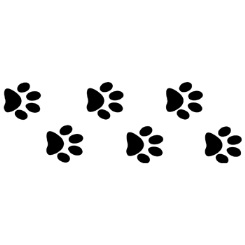 TIMELINEIf the first VOM Chiropractic adjustment occurs after 1 year old, then there would be a series of 6 adjustments in the first 3 months, followed by an adjustment 3 months later, then every 6 months.1  1 week later > 2  1 week later >  3  2 weeks later > 4  3 weeks later > 5  4 weeks later > 6  3 months later > 7 _ > Once Every 6  Months8 weeks: Physical examination, VOM Chiropractic adjustment, Fecal test for intestinal parasites9 weeks: VOM Chiropractic adjustment, Distemper + Parvovirus vaccine.11 weeks: VOM Chiropractic adjustment.14 weeks: Distemper + Parvovirus vaccine.18 weeks: Physical examination, Parvovirus vaccine.6 months: Physical examination, fecal test for intestinal parasites, Urine test, Rabies vaccine.7 months: VOM Chiropractic adjustment.13 months and every 6 months thereafter: VOM Chiropractic adjustment.18 months and every 12 months thereafter till 5 years old: Physical examination, fecal test for intestinal parasites, Urine test.  18 months and every 36 months thereafter: Distemper, Parvovirus, and Rabies vaccinal titer blood tests.4 years and every 2 years thereafter until 9 years old: Comprehensive Blood Panel (CBC + Superchemistry + T4 + Free T4).5 years and every 6 months thereafter till 5 years old: Physical examination.10 years and every 6 months thereafter: Physical examination, Urine test.